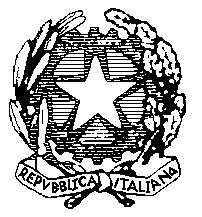 I.C.MANZONI AD ORDINAMENTO MUSICALEVia Boccaccio,13 – 20093 COLOGNO MONZESE (MI)Tel. 02/25492614/15/16 COD. MEC.:MIIC822008 codice fiscale 94566360155E-mail:miic822008@istruzione.it – miic822008@pec.istruzione.it	www.comprensivomusicalecologno.edu.itContratti Personale ataData di emissione                     7 GENNAIO 2020Numero di protocollo              10Provvedimento :   Contratto a tempo determinatoRagione dell’incarico:  Supplenza N01 x                                       Supplenza  N11                                       Supplenza  N02                                       Supplenza  N15Posto in graduatoria:    911   fascia     3°  posizione  10,00                                        Fuori graduatoria Tipo posto:       Comune                    Sostegno                  Classe ConcorsoPeriodo:    dal  7/01/2020   al  18/01/2020Ore settimanali:  36